ИНСТРУКЦИИ ПО ТЕХНИКЕ БЕЗОПАСНОСТИДля безопасной эксплуатации стойки её владелец должен проследить, чтобы все игроки знали данные инструкции и придерживались их.1. Перед началом сборки прочтите инструкции и проверьте комплектность изделия по спецификации, представленной в данном документе.2. Перед установкой баскетбольной стойки подберите площадку с ровной горизонтальной поверхностью. Обязательно наполните основание стойки песком или водой. Никогда не оставляйте собранную конструкцию без веса в основании.3. Устанавливайте стойку только на ровную поверхность, без гравия и острых предметов, которые могут повредить основание и привести к потере устойчивости стойки.4. Во избежание повреждений не давите на основание стойки и не тяните за него.5. Данное изделие предназначено только для домашнего использования и не может применяться для проведения профессиональных матчей. По этой причине не выполняйте заброс мяча в корзину прыжком перед кольцом,       т.к. она не предусмотрена для этого. Перед использованием стойки снимите украшения (кольца, часы, цепочки и т.д.). При игре есть риск зацепиться украшением за кольцо или сетку – это может привести к падению конструкции и, как следствие, травмам.6. Не используйте баскетбольную стойку при сильном ветре и при других неблагоприятных погодных условиях. В этом случае изделие лучше убрать в безопасное место, предварительно опустив стойку на минимальную высоту.7. Нельзя висеть на кольце или влезать на стойку - это может привести к травмам или повреждению конструкции.8. Стойка должна быть собрана и разобрана исключительно взрослыми. Дети не допускаются к процессу сборки и демонтажа.9. В целях предотвращения повреждения основания не используйте наполнение водой при температуре воздуха ниже 0°C. В этом случае слейте воду и заполните основание песком.10. Регулярно проверяйте стойку на предмет ослабленных крепежей и повреждённых деталей. При обнаружении неисправности оперативно предпримите действия по её устранению. 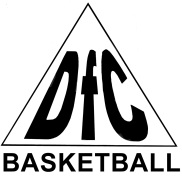 ИНСТРУКЦИЯ ПО СБОРКЕ И ЭКСПЛУАТАЦИИ БАСКЕТБОЛЬНОЙ СТОЙКИ Артикул: STAND44A034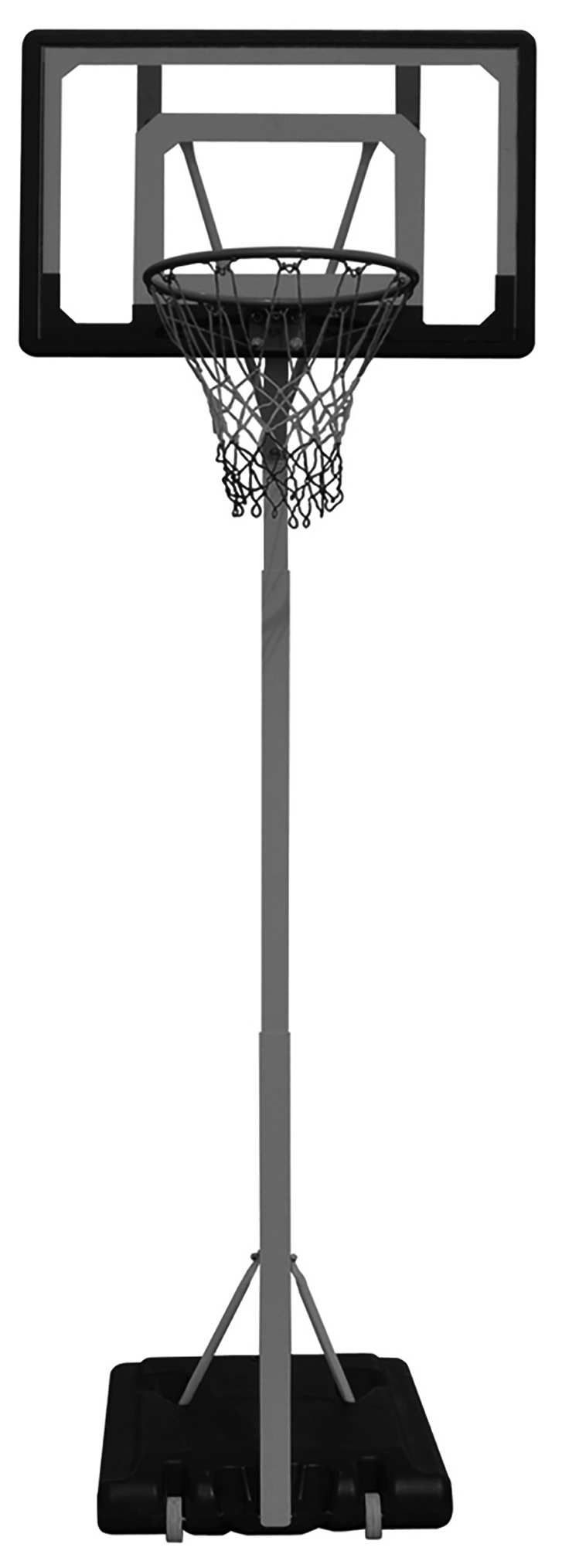 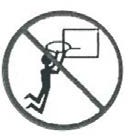 ВНИМАНИЕ:НЕПРАВИЛЬНАЯ УСТАНОВКА И ЭКСПЛУАТАЦИЯ СТОЙКИ МОЖЕТ ПРИВЕСТИ К СЕРЬЁЗНЫМ ТРАВМАМ И ПОВРЕЖДЕНИЯМ.Виснуть на кольце строго запрещается!ПРИМЕЧАНИЕ:Сборка и установка всех баскетбольных стоек, включая те, что используются для демонстрации, должна производиться согласно инструкции. Несоблюдение инструкции может привести к серьезным травмам.Внимательно ознакомьтесь со всеми мерами предосторожности. Детям рекомендуется пользоваться тренажёром под присмотром взрослых.Сборка баскетбольных стоек осуществляется только взрослыми людьми. Для сборки требуются не менее двух взрослых.Мы признательны за покупку нашей продукции. Мы уверены, что Вы останетесь довольны своим выбором.41КолесоОснованиеОсевой стерженьОпорный рычагНижняя секция стойкиСредняя секция стойкиВерхняя секция стойкиКронштейнКольцоБаскетбольный щитБолт М8*20Болт М8*70Фиксирующий винтБолт М8*60Болт М8*40Болт М8*16КолесоОснованиеОсевой стерженьОпорный рычагНижняя секция стойкиСредняя секция стойкиВерхняя секция стойкиКронштейнКольцоБаскетбольный щитБолт М8*20Болт М8*70Фиксирующий винтБолт М8*60Болт М8*40Болт М8*16ЭТАПЫ СБОРКИ1. Сборка основания: Установите ось (3) в основание (2) стойки в следующей последовательности: сначала вставьте ось в отверстие в передней части основания, затем в правое колесо, нижнюю секцию стойку (5) и в завершение – в левое колесо. Закрепите один конец рычагов (4) на основании (2) при помощи винта (11), а второй конец – на нижней секции стойки (5) при помощи винтов (12).2. Сборка верхней секции стойки, баскетбольного щита и кольца:Прикрепите баскетбольный щит (10) и кольцо (9) к верхней секции (7) при помощи винтов (15).3. Сборка кронштейна:Закрепите кронштейн (8) на верхней секции стойки (7) при помощи винтов (14).4. Сборка нижней и средней секции стойки:Соедините нижнюю (5) и среднюю (6) секции при помощи винта (14).5. Сборка средней и верхней секции стойки:Вставьте среднюю секцию (6) в нижнюю (5), отрегулируйте стойку по высоте и закрепите конструкцию при помощи фиксирующих винтов (13).223